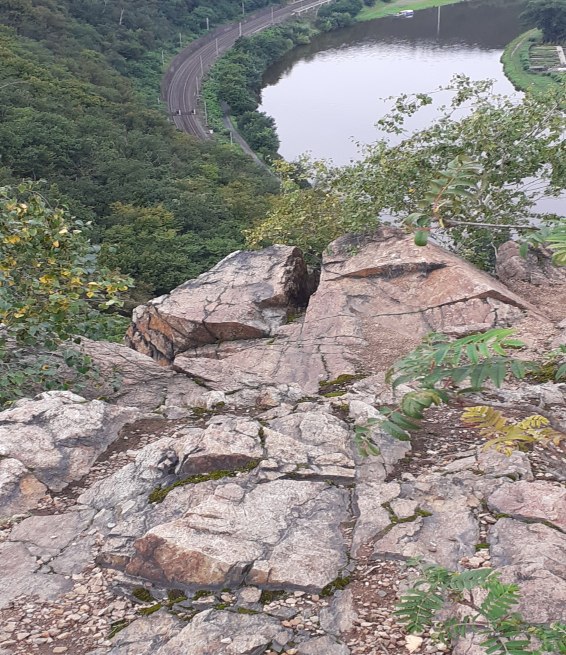 Krajina v tichu Na Řivnáč a Levý HradecKontemplativní mini-kurz pod širým nebemneděle 22.října 2023Oblast Únětice, Roztoky u Prahy a okolí   Putování příměstskou krajinou,  v pozornosti a v mlčení na dohled od sebe, každý ve svém tichu a soustředění, ale přesto spolu. Jde především o praktické cvičení kontemplace, o intenzivní vnímání přítomného okamžiku, o proces osobní proměny. To předpokládá ochotu vstoupit do mlčení a koncentrace.Aby nám ticho, krajina a rytmus dne mohly na této cestě pomáhat, je dobré se jim otevřít a přijmout je jako průvodce na cestě.Bude čas na kontemplaci v chůzi, čas na klidné spočinutí v klasické kontemplaci (pokud počasí aspoň trochu dovolí) i prostor pro individuální tiché procházení krajinou, bude nabídka kontemplace v pohybu, krátká promluva i texty k pročtení.  Pokyny obdržíte na počátku cesty, dál už bude kontakt i mluvené slovo minimalizováno.  Jdeme za každého počasí (s výjimkou celodenního vytrvalého deště).Na cestě vás povede:  Ivana Dlohošová – doprovázející na cestě kontemplace, lektorkaČasová představa: přibližně od 11,00 hodin dopoledne do odpoledních hodin (kolem 17 hod). Dojezd tam i zpět příměstskou MHD.Příspěvek na lektorné, přípravu a organizaci: 300 KčPřihlášky: kontemplace@volny.cz  (nebo odpovědí na e-mail). Po přihlášení obdržíte podrobnější pokyny.Dotazy a informace: 608 308 945  